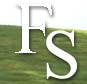 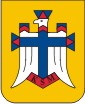 I INFORMACJE DOTYCZĄCE WYPOCZYNKU:
Organizator Katolickie Stowarzyszenie Młodzieży Diecezji Drohiczyńskiej- !!! Prosimy zaznaczyć właściwy  turnus „X” !!! –II INFORMACJE DOTYCZĄCE UCZESTNIKA WYPOCZYNKU:1. Imię (imiona) i nazwisko uczestnika:………………………………………………………………………………………………...
2. Imiona i nazwiska rodziców:………………………………………………………………………………………….……..………………………………………………………………………………………………...3.Data urodzenia uczestnika: ………………………………………………………………………………………………...4. Adres zamieszkania uczestnika: ………………………………………………………………………………………………...

5. Adres zamieszkania lub pobytu rodziców podczas trwania wypoczynku: ………………………………………………………………………………………………..6. Numer telefonu rodziców lub numer telefonu osoby wskazanej przez pełnoletniego uczestnika wypoczynku, w czasie trwania wypoczynku: ……………………………………………………………………….………………………..
………………………………………………………………………………………………..7. Informacje o specjalnych potrzebach edukacyjnych uczestnika wypoczynku, w szczególności o potrzebach wynikających z niepełnosprawności, niedostosowania społecznego lub zagrożenia niedostosowaniem społecznym: ………………………………………………………………………………………………………………………………………………………………………………………………
………………………………………………………………………………………………8. Istotne dane o stanie zdrowia uczestnika wypoczynku, rozwoju psychofizycznym i stosownej diecie (np. na co uczestnik jest uczulony, jak znosi jazdę samochodem, czy przyjmuje stale leki i w jakich dawkach, czy nosi aparat ortodontyczny lub okulary): ………………………………………………………………………………………………
………………………………………………………………………………………………………………………………………………………………………………………………
………………………………………………………………………………………………o szczepieniach ochronnych (wraz z podaniem roku lub podstawienie książeczki (xero) zdrowia z aktualnym wpisem szczepień):tężec …………………………………………………………………………………………
błonica ………………………………………………………………………………………
dur ……………………………………………………………………………………………
inne……………………………………………………………………………………………………………...……..…………………………………………………………………………………………………………..…………….……………………………………………… oraz numer PESEL uczestnika wypoczynku  Wyrażam zgodę na przetwarzanie danych osobowych zawartych w karcie kwalifikacyjnej na potrzeby niezbędne do zapewnienia bezpieczeństwa i ochrony zdrowia uczestnika wypoczynku (zgodnie z ustawą z dnia 10 maja 2018 r. o ochronie danych osobowych (Dz. U. 2018 r. poz. 1000.)
………………………………                ………………………………………………
     (miejscowość, data)                                   (podpis rodziców/prawnych opiekunów)III DECYZJA ORGANIZATORA WYPOCZYNKU O ZAKWALIFIKOWANIU UCZESTNIKA WYPOCZYNKU DO UDZIAŁU W WYPOCZYNKU:Postanawia się:
               zakwalifikować i skierować uczestnika na wypoczynek
               odmówić skierowania uczestnika na wypoczynek ze względu
………………………………………………………………………………………………...………………………………………………………………………………………………...
………………………………..                            …………………………………………….
       (miejscowość, data)                                                  (podpis organizatora wypoczynku)IV POTWIERDZENIE PRZEZ KIEROWNIKA WYPOCZYNKU POBYTU UCZESTNIKA WYPOCZYNKU W MIEJSCU WYPOCZYNKU:Uczestnik przebywał………………………………………………………………………………………………...
                                                                  (adres miejsca wypoczynku)od dnia (dzień, miesiąc, rok) ……………........ do dnia (dzień, miesiąc, rok)  …………………
…………………………………………                              ..………………………………..
     (miejscowość, data)                                                           (podpis kierownika wypoczynku)V INFORMACJE KIEROWNIKA WYPOCZYNKU O STANIE ZDROWIA UCZESTNIKA WYPOCZYNKU W CZASIE TRWANIA WYPOCZYNKU ORAZ O CHOROBACH PRZEBYTYCH W JEGO TRAKCIE:………………………………………………………………………………………………...………………………………………………………………………………………………..………………………………………………………………………………………………..………………………………        			…………………………………
    (miejscowość, data)                                                             (podpis kierownika wypoczynku)VI INFORMACJE I SPOSTRZEŻENIA WYCHOWAWCY WYPOCZYNKU DOTYCZĄCE UCZESTNIKA WYPOCZYNKU:………………………………………………………………………………………………..………………………………………………………………………………………………..………………………………………………………………………………………………..…………………………………                              …………………………………………
       (miejscowość, data)                                                      (podpis wychowawcy wypoczynku)VII. Akceptacja warunków obozuObozy organizowane są przez Katolickie Stowarzyszenie Młodzieży Diecezji Drohiczyńskiej.Program i regulamin obozu oparty jest na prewencyjnym modelu wychowawczym.Uczestnik obozów zobowiązany jest do przestrzegania regulaminu obozów i innych przepisów, z którymi zostanie zapoznany.Uczestnik obozu zobowiązany jest do uczestnictwa we Mszy Świętej i spotkaniach formacyjnych.Uczestnik zobowiązany jest zabrać ze sobą aktualną legitymację szkolną.Kadra obozu nie ponosi odpowiedzialności za rzeczy wartościowe i pieniądze zgubione przez uczestnika obozu podczas podróży i w trakcie pobytu .Uczestnikowi obozu zabrania się posiadania i spożywania narkotyków, alkoholu, środków odurzających oraz palenia papierosów.W przypadku rażącego naruszenia regulaminu obozu – uczestnik może być wydalony z placówki wypoczynku. W takim przypadku rodzice są zobowiązani do osobistego odebrania dziecka z placówki wypoczynku lub po uzgodnieniu z kierownikiem obozu zobowiązują się do pokrycia kosztów podróży dziecka wraz z wychowawcą.Rodzice ponoszą materialną odpowiedzialność za szkody wyrządzone przez dziecko.Rodzice w przypadku zatajenia choroby dziecka sami pokrywają koszty leczenia podczas obozu.Rodzice wyrażają zgodę na branie czynnego udziału przez dziecko w zajęciach ruchowych.Opiekunami młodzieży podczas obozów będą nauczyciele aktywni zawodowo oraz osoby posiadające uprawnienie wychowawców.Organizator zastrzega sobie prawo do: zmiany terminów obozów oraz odwołania obozów w momencie nieotrzymania dofinansowania ze środków z FSUSR.VIII. Warunki uczestnictwa:Jedno z rodziców uczestnika ubezpieczone w KRUS-ie,Zgłoszenia czyli wypełnioną kartę uczestnika, oświadczenie, zgodę na przetwarzanie danych osobowych wraz z ważnym zaświadczeniem z KRUS (jednego z rodziców) należy przesłać na adres: Biuro KSM,ul. Kościelna 10, 17-312 Drohiczynlub dostarczyć osobiście w dniach pn. 9.00-16.00; wt. – pt. w godz. 8.00 - 16.00INFORMACJE i PYTANIA:  numer tel. 85 655 77 55, e-mail: ksm@ksm-drohiczyn.plORGANIZATOR ZAPEWNIA: 
noclegi, wyżywienie, kadrę kierowniczą, wychowawczą i duchową, opiekę medyczną, wycieczki krajobrazowe, przejazd autokarem z Drohiczyna do ośrodka i z powrotem (dotyczy obozu w górach), różnego rodzaju gry i zabawy oraz wiele niezapomnianych atrakcji!UCZESTNCY POWINNI ZABRAĆ ZE SOBA NA OBÓZ: 
ważną legitymację szkolną, obuwie do chodzenia po górach + druga para gdyby jedna przemokła, ubrania, płaszcz przeciwdeszczowy, czapkę z daszkiem, kapcie, strój kąpielowy, leki na własne dolegliwości (również choroba lokomocyjna), różaniec, instrument muzyczny np. gitarę, o ile ktoś gra.UWAGA!!!Karty nie wypełnione do końca i bez zaświadczenia z KRUS nie będą brane pod uwagę!!!W razie rezygnacji z wyjazdu na obóz wpłaty nie będą zwracane.Osoby nie zgłoszone wcześniej nie będą przyjmowane.Nie ma zgłoszeń telefonicznych!Osoby zakwalifikowane zostaną powiadomione telefonicznie. Po otrzymaniu informacji o zakwalifikowaniu rodzic ma 5 dni roboczych (ale nie później niż 7 dni przed rozpoczęciem obozu) na dokonanie płatności. Wpłaty można dokonać osobiście w biurze KSM DD lub przelewem na numer konta: 94 8063 0001 0010 0104 6213 0016Ilość miejsc jest ograniczona. Decyduje kolejność zgłoszeń!
* Każdy uczestnik jadący w góry zobowiązany jest zabrać ze sobą dodatkową opłatę w wysokości: 100 zł./os. Płatne przy wsiadaniu do autokaru.Wyrażam zgodę na przetwarzanie danych osobowych zawartych w karcie kwalifikacyjnej dla potrzeb niezbędnych w procesie rekrutacji, zgodnie z ustawą z dnia 10.05.2018 roku o ochronie danych osobowych (Dz. U. 2018 r. poz. 1000.) oraz wyrażam zgodę na umieszczanie wizerunku mojego dziecka w mediach (prasa, telewizja, internet) w zakresie realizacji zadań związanych z promocją działalności, zgodnie z ustawą z dnia 4 lutego 1994 r. o prawie autorskim i prawach pokrewnych (Dz. U. z 2018 r., poz. 1191)Stwierdzam, że podałam(em) wszystkie znane mi informacje o dziecku, które mogą pomóc w zapewnieniu właściwej opieki w czasie pobytu dziecka w placówce wypoczynku. Oświadczam, że z programem i regulaminem obozu zapoznałam(em) się osobiście i przekazałam(em)  dziecku.
…………………………………                  ……………………………………………….
     (miejscowość, data)                                         (podpis rodziców/prawnych opiekunów)TERMINMIEJSCERODZAJ WYPOCZYNKUWIEKKOSZTZAZNACZ24.06-04.07.
2019r.MURZASICHLEObóz formacyjno-rekreacyjny10-13 lat200zł*26.06-06.07.
2019r.MURZASICHLEObóz formacyjno-rekreacyjny14-16 lat200zł*05.07-15.07.
2019r.MURZASICHLEObóz formacyjno-rekreacyjny10-13 lat200zł*07.07-17.07.
2019r.MURZASICHLEObóz formacyjno-rekreacyjny14-16 lat200zł*14.07-24.07.
2019r.DROHICZYNObóz formacyjno-rekreacyjny8-12 lat200 zł10.07-20.07.
2019r.BROKObóz formacyjno-rekreacyjny8-12 lat200 zł21.07-31.07.
2019r.BROKObóz formacyjno-rekreacyjny13-16 lat200 zł24.07-03.08.
2019r.BROKObóz formacyjno-rekreacyjny8-12 lat200 zł01.08-11.08.
2019r.BROKObóz formacyjno-rekreacyjny13-16 lat200 zł13.08-23.08.
2019r.BROKObóz formacyjno-rekreacyjny8-12 lat200 zł